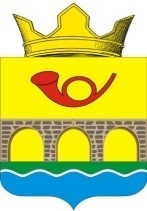 РОССИЙСКАЯ  ФЕДЕРАЦИЯРОСТОВСКАЯ ОБЛАСТЬ  НЕКЛИНОВСКИЙ РАЙОНАДМИНИСТРАЦИЯ  САМБЕКСКОГО СЕЛЬСКОГО ПОСЕЛЕНИЯРАСПОРЯЖЕНИЕ28 октября 2021 г. № _69с. СамбекОб Основных направлениях бюджетной и налоговой политики Самбекского сельского поселенияна 2022 год и на плановый период 2023 и 2024 годовВ соответствии со статьей 1842 Бюджетного кодекса Российской Федерации, Решением Собрания депутатов Самбекского сельского поселения от 27.07.2007 № 66 «О бюджетном процессе в Самбекском сельском поселении», а также распоряжением Администрации Самбекского сельского поселения от 28.05.2021 № 50 «Об утверждении Порядка и сроков составления проекта бюджета Самбекского сельского поселения  на 2022 год и на плановый период 2023 и 2024 годов»:1. Утвердить Основные направления бюджетной и налоговой политики Самбекского сельского поселения на 2022 год и на плановый период 2023 и 2024 годов согласно приложению.        2. Сектору экономики и финансов Администрации Самбекского сельского поселения обеспечить разработку проекта  бюджета Самбекского сельского поселения на основе основных направлений бюджетной  и налоговой политики Самбекского сельского поселения на 2022 год и на плановый период 2023 и 2024 годов.3. Настоящее распоряжение вступает в силу со дня подписания.4. Контроль за выполнением распоряжения возложить на начальника сектора экономики и финансов Ковалеву Т.И. Глава Администрации  Самбекского сельского поселения                                         М.А.СоболевскийПриложениек распоряжениюАдминистрацииСамбекского сельского поселения от  28.10.2021 № 69ОСНОВНЫЕ НАПРАВЛЕНИЯбюджетной и налоговой политики  Самбекского сельского поселенияна 2022 год и на плановый период 2023 и 2024 годовНастоящие Основные направления сформированы с учетом положений Послания Президента Российской Федерации Федеральному Собранию Российской Федерации от 21.04.2021, указов Президента Российской Федерации от 07.05.2018 № 204 «О национальных целях и стратегических задачах развития Российской Федерации на период до 2024 года» и от 21.07.2020 № 474 «О национальных целях развития Российской Федерации на период до 2030 года», итогов реализации бюджетной и налоговой политики в 2020 – 2021 годах, основных направлений бюджетной, налоговой и таможенно-тарифной политики Российской Федерации на 2022 год и на плановый период 2023 и 2024 годов.Целью Основных направлений является определение условий и подходов, используемых для формирования проекта бюджета Самбекского сельского поселения  на 2022 год и на плановый период 2023 и 2024 годов.1. Основные итоги реализациибюджетной и налоговой политики в 2020–2021 годахДостигнутые результаты бюджетной политики, проводимой Администрацией Самбекского сельского поселения, способствовали реализации основных задач, поставленных Президентом Российской Федерации, Губернатором Ростовской области, Главой Администрации Самбекского сельского поселения, а также обеспечению сбалансированности и устойчивости бюджетной системы Самбекского сельского поселения.       Собственные налоговые и неналоговые доходы  бюджета Самбекского сельского поселения за 2020 год исполнены с увеличением от 2019 года на 6,0 процента и составили 7030,1 тыс. рублей.         Собственные доходы бюджета Самбекского сельского поселения  по итогам I полугодия 2021 г. исполнены в объеме 2305,4 тыс. рублей, с ростом от аналогичного периода 2020 года на 36,0 процента.    В Самбекском сельском поселении создаются благоприятные условия для осуществления предпринимательской и инвестиционной деятельности как основного источника обеспечения наполняемости бюджета собственными доходами.Проведена оценка эффективности предоставленных на местном уровне налоговых льгот. Налоговые льготы признаны эффективными, поскольку имеют социальную направленность.Просроченная кредиторская задолженность по обязательствам за счет средств бюджета  поселения отсутствует.2. Основные цели и задачи бюджетной и налоговой политикина 2022 год и на плановый период 2023 и 2024 годовБюджетная и налоговая политика на 2022 год и на плановый период 2023 и 2024 годов сохранит  свою направленность на реализацию приоритетных задач социально-экономического развития Самбекского сельского поселения и ориентирована на развитие доходного потенциала Самбекского сельского поселения.В соответствии с планируемым внесением изменений в статью 1 Федерального закона от 19.06.2000 № 82-ФЗ «О минимальном размере оплаты труда» будет предусмотрено повышение расходов на заработную плату низкооплачиваемых работников.3. Повышение эффективностии приоритизация бюджетных расходовБюджетная политика в сфере расходов будет направлена на безусловное исполнение действующих расходных обязательств, в том числе с учетом их приоритизации и повышения эффективности использования финансовых ресурсов.В целях создания условий для эффективного использования средств  бюджета поселения и мобилизации ресурсов продолжится применение следующих основных подходов:формирование расходных обязательств с учетом переформатирования структуры расходов бюджета поселения исходя из установленных приоритетов;разработка бюджета поселения  на основе муниципальных программ Самбекского сельского поселения;не установление расходных обязательств, не связанных с решением вопросов, отнесенных Конституцией Российской Федерации и федеральными законами к полномочиям органов местного самоуправления.